Charles Venn is coming to the CurveDate:  Tuesday 16th October 2018Time: 4pm-6pm Address: 10 Bard Road, London W10 6TP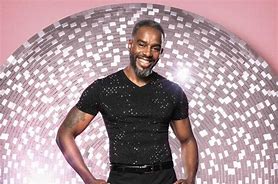 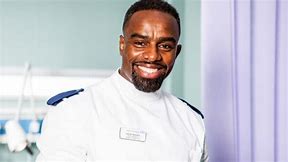 